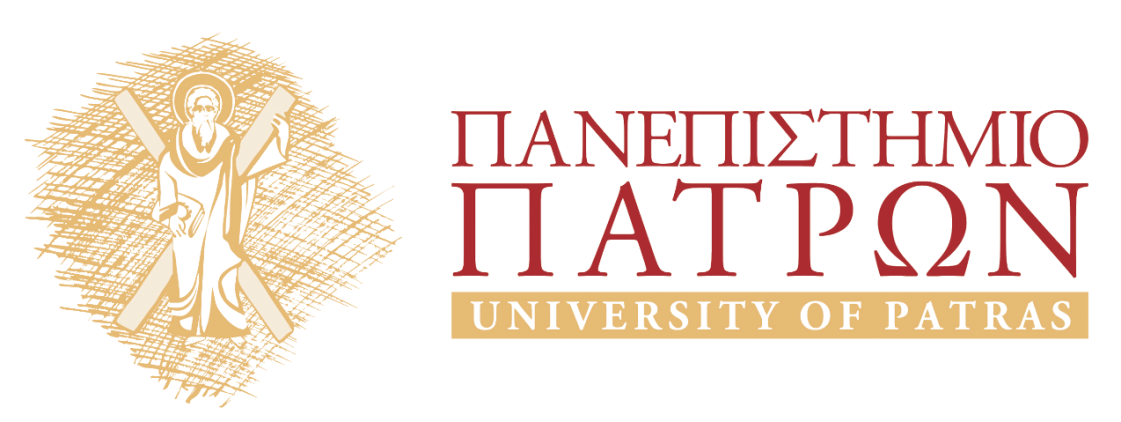 «Αριστοτέλους, Περί Ζώων Μορίων(ΕΡΓΑΣΤΗΡΙΟ ΑΝΑΓΝΩΣΗΣ ΦΙΛΟΣΟΦΙΚΩΝ ΚΕΙΜΕΝΩΝ: ΑΡΧΑΙΑ ΦΙΛΟΣΟΦΙΑ Α)».Ενότητα 1η: ΕισαγωγήΣτασινός ΣταυριανέαςΤμήμα Φιλοσοφίας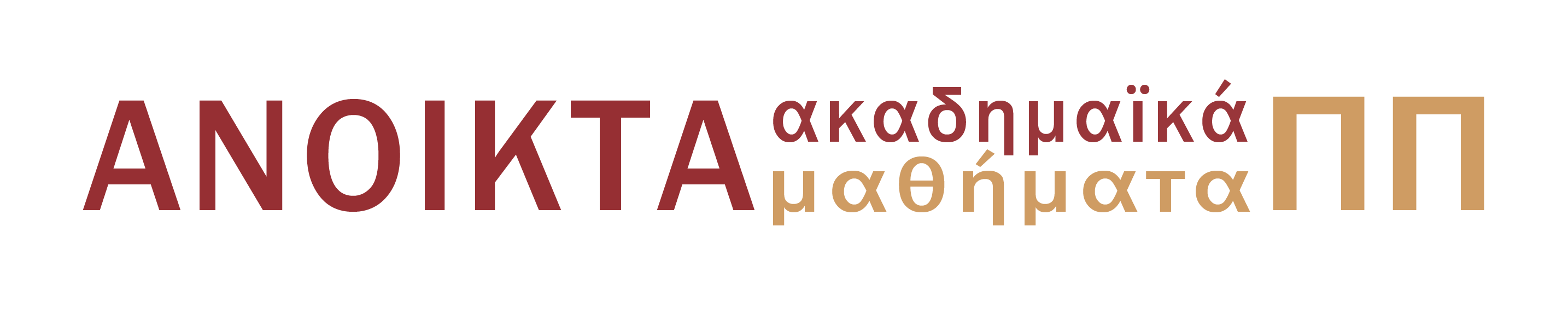 Ενότητα 1η: ΕισαγωγήΕργαστήριο ανάγνωσης φιλοσοφικών κειμένων: Αρχαία φιλοσοφία A: Αριστοτέλης, Περί Ζώων ΜορίωνΣτο μάθημα αυτό μελετάμε κυρίως το 1o βιβλίο του συγγράμματος του Αριστοτέλη Περί ζώων μορίων, αλλά και αποσπάσματα από τα υπόλοιπα τρία βιβλία του ίδιου έργουΑναλύοντας το κείμενο προσεγγίζουμε τις βασικές θεωρητικές και μεθοδολογικές αρχές της αριστοτελικής φιλοσοφίας της βιολογίας.Επιπλέον, εξετάζουμε συγκεκριμένες βιολογικές εξηγήσεις που περιλαμβάνονται στο Περί Ζώων μορίων II-IV.Υποστηρίζουμε τις αναγνώσεις και τις ερμηνείες μας με συστηματική ανάγνωση και ερμηνεία αποσπασμάτων του αριστοτελικού κειμένου και συγκριτική μελέτη επιλεγμένων αποσπασμάτων του στοχασμού των Προσωκρατικών, του Πλάτωνα αλλά και του ίδιου του Αριστοτέλη (με αντικείμενο ζητήματα φιλοσοφίας της επιστήμης και της φυσικής ειδικότερα).Τα θέματα στα οποία εστιάζουμε είναι ο ορισμός της φυσικής φιλοσοφίας και της βιολογίας, ο τρόπος με τον οποίο ο φυσικός φιλόσοφος θα πρέπει να διατυπώσει τις φυσικές εξηγήσεις, η χρήση των «ενδόξων» στην δόμηση και διατύπωση φιλοσοφικών ερωτημάτων και ο τρόπος με τον οποίο αρθρώνεται μία αντίστοιχη απάντηση σε αυτά από τον Αριστοτέλη. Επιδιωκόμενα μαθησιακά αποτελέσματαΓνώση των θεωρητικών αρχών που διέπουν την αριστοτελική φυσική επιστήμη και την αριστοτελική ζωολογία. Αναγνώριση και κατανόηση διαφορετικών τύπων αιτιακών εξηγήσεων και του ρόλου τους στην επιστήμη. Κατανόηση της αριστοτελικής τελεολογίας, και του συνδυασμού τελεολογικών και μηχανιστικών εξηγήσεων. Κατανόηση του τρόπου εφαρμογής γενικών θεωρητικών αρχών στην συγκεκριμένη μελέτη ενός πεδίου. Με την ολοκλήρωση του μαθήματος ο φοιτητής θα μπορεί:να μελετά αυτοδύναμα φιλοσοφικά κείμενα, να ανασυγκροτεί τα επιχειρήματα εντός του κειμένου και να μπορεί να τα αξιολογείνα αξιοποιεί τις πηγές, τις σχολιασμένες εκδόσεις, τα λεξικά και τα ευρετήρια που είναι απαραίτητα για την μελέτη των αρχαίων ελληνικών φιλοσοφικών κειμένων. να παράγει γραπτό φιλοσοφικό λόγοΣτόχοι μαθήματος Το μάθημα στοχεύει στο να εξοικειώσει τους φοιτητές με τη μεθοδολογία της ανάλυσης, μελέτης και της ερμηνείας των κειμένων του Αριστοτέλη, την κριτική αποτίμηση φιλοσοφικών επιχειρημάτων, την παραγωγή γραπτού φιλοσοφικού λόγου.Στην επόμενη ενότητα θα βρείτε πληροφορίες για τη βιβλιογραφία και τις πηγές που θα χρησιμοποιηθούν αλλά και τους τρόπους αξιοποίησής τους. Διδακτικές και μαθησιακές μέθοδοιΠαραδόσεις με χρήση διαφανειών, παρουσιάσεων power-point και διάθεση υποστηρικτικού υλικού μέσω της πλατφόρμας e-classΜέθοδοι αξιολόγησης/ βαθμολόγησηςΣυμμετοχή στο μάθημα και σε γραπτές ασκήσεις και τελική δοκιμασία δεξιοτήτωνΗ αξιολόγηση στο μάθημα θα γίνει με βάση τη συμμετοχή στο εργαστήριο, και τελική γραπτή δοκιμασία δεξιοτήτων. Τα φυλλάδια με το περίγραμμα των παραδόσεων και πληροφορίες σχετικά με το μάθημα και το αντικείμενο του μαθήματος θα τα βρίσκετε στην ιστοσελίδα της ασύγχρονης εκπαίδευσης του Παν/μίου Πατρών (e-class): http://eclass.upatras.gr/ Σημείωμα ΑναφοράςCopyright Πανεπιστήμιο Πατρών, Στασινός Σταυριανέας, 2015. «Αριστοτέλους Περί Ζώων Μορίων (ΕΡΓΑΣΤΗΡΙΟ ΑΝΑΓΝΩΣΗΣ ΦΙΛΟΣΟΦΙΚΩΝ ΚΕΙΜΕΝΩΝ: ΑΡΧΑΙΑ ΦΙΛΟΣΟΦΙΑ Α)». Έκδοση: 1.0. Πάτρα 2015. Διαθέσιμο από τη δικτυακή διεύθυνση:eclass.upatras.gr/courses/PHIL1820/index.phpΣημείωμα ΑδειοδότησηςΤο παρόν υλικό διατίθεται με τους όρους της άδειας χρήσης Creative Commons Αναφορά, Μη Εμπορική Χρήση Παρόμοια Διανομή 4.0 [1] ή μεταγενέστερη, Διεθνής Έκδοση.   Εξαιρούνται τα αυτοτελή έργα τρίτων π.χ. φωτογραφίες, διαγράμματα κ.λ.π.,  τα οποία εμπεριέχονται σε αυτό και τα οποία αναφέρονται μαζί με τους όρους χρήσης τους στο «Σημείωμα Χρήσης Έργων Τρίτων».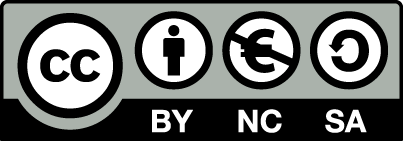 [1] http://creativecommons.org/licenses/by-nc-sa/4.0/ Ως Μη Εμπορική ορίζεται η χρήση:που δεν περιλαμβάνει άμεσο ή έμμεσο οικονομικό όφελος από την χρήση του έργου, για το διανομέα του έργου και αδειοδόχοπου δεν περιλαμβάνει οικονομική συναλλαγή ως προϋπόθεση για τη χρήση ή πρόσβαση στο έργοπου δεν προσπορίζει στο διανομέα του έργου και αδειοδόχο έμμεσο οικονομικό όφελος (π.χ. διαφημίσεις) από την προβολή του έργου σε διαδικτυακό τόποΟ δικαιούχος μπορεί να παρέχει στον αδειοδόχο ξεχωριστή άδεια να χρησιμοποιεί το έργο για εμπορική χρήση, εφόσον αυτό του ζητηθεί.Διατήρηση ΣημειωμάτωνΟποιαδήποτε αναπαραγωγή ή διασκευή του υλικού θα πρέπει να συμπεριλαμβάνει:το Σημείωμα Αναφοράςτο Σημείωμα Αδειοδότησηςτη δήλωση Διατήρησης Σημειωμάτων το Σημείωμα Χρήσης Έργων Τρίτων (εφόσον υπάρχει)μαζί με τους συνοδευόμενους υπερσυνδέσμους.ΧρηματοδότησηΤο παρόν εκπαιδευτικό υλικό έχει αναπτυχθεί στo πλαίσιo του εκπαιδευτικού έργου του διδάσκοντα.Το έργο «Ανοικτά Ακαδημαϊκά Μαθήματα στο Πανεπιστήμιο Πατρών» έχει χρηματοδοτήσει μόνο τη αναδιαμόρφωση του εκπαιδευτικού υλικού. Το έργο υλοποιείται στο πλαίσιο του Επιχειρησιακού Προγράμματος «Εκπαίδευση και Δια Βίου Μάθηση» και συγχρηματοδοτείται από την Ευρωπαϊκή Ένωση (Ευρωπαϊκό Κοινωνικό Ταμείο) και από εθνικούς πόρους.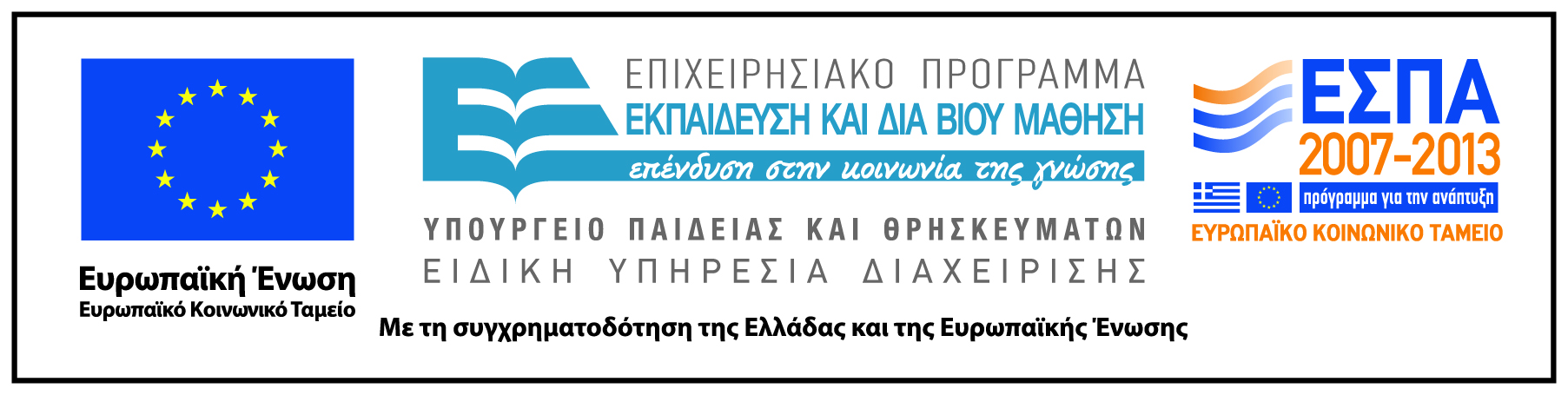 